 	      OSNOVNA ŠOLA LJUBO ŠERCER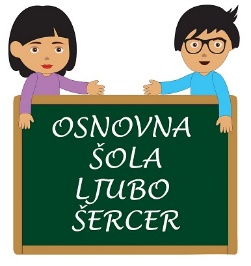 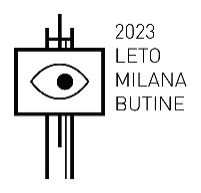   	       		     Reška cesta 6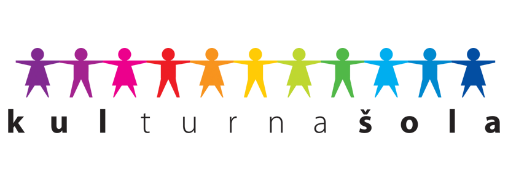   	                               1330 Kočevje  	                      Telefon:  (01) 893 10 46  	                      Telefaks: (01) 893 10 47  	                         E-mail: info@osls.si            	                    Spletna stran: www.osls.siSEZNAM  Potrebščin za PPVI V. RS V ŠOLSKEM LETU 2023/24Potrebščine po izboru učiteljev:1 veliki karo zvezek, 1 cm karo1 velik črtast zvezek1 mapa A4 z elastiko1 kolaž papir A4, 24 listni1 beležka2 navadna svinčnika, trdota HBsuhe barvicedvojni šilčekradirkaflomastri, 12 kosovrisalni blok, 40 listnitempera barvice ali vodene barvicedebel čopičtanek čopičsrednji čopičravnilo NOMA 5 (velika šablona)2 lepila v stikuškarje1 DAS masacopati z nedrsečim podplatomtrenirka za gibalno športno vzgojošportni copatizložljiv dežnikrezervna oblačilazavitek papirnatih robčkovdeklice higienske vložkePotrebščine naj učenec prinese prvi teden v septembru. Vse navedene potrebščine, naj bodo opremljene z imenom in priimkom otroka.